ANNEX 1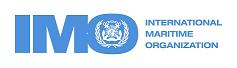 Workshop on the PSSAs and Other IMO Tools for Area Specific ManagementAugust 2012Draft Programme __________ANNEX 2NOMINATION FORMWORKSHOP ON THE PSSAS AND OTHER IMO TOOLS FOR AREA SPECIFIC MANAGEMENT21-23 August 2012Signature, Name and Position of Nominating Official:Official seal or stamp of nominating Department or Agency:Notes: 	Please return the completed form by email not later than 20 June 2012:Mr. Anthony TalouliPollution AdviserSPREPEmail:	anthonyt@sprep.org Please also provide a copy of this information to:		Ms. Pulemalie Habiri		Programme Assistant - Waste Management & Pollution Control Division		SPREP		Email: pulemalieh@sprep.org                                     _________Day 1, Tuesday 21 August, 2012Day 1, Tuesday 21 August, 2012Speaker/Lecturer08.30-09.30Arrival and registration of participants09.30-10.30Official openingWelcome addressesWorkshop aims and objectivesIntroductions of participants/lecturersTimetable and materialsHosts and Special GuestsEdward Kleverlaan (IMO – representative)10.30-11.00Refreshments11.00-13:00Background and issues – International shipping and sensitive areas in the Pacific BasinOverview maritime traffic (main shipping routes, main ports including oil and chemical terminals, commodities) and recent incidents (oil or chemical spills, collisions)Surveillance or monitoring systems Sensitive and protected areas in (marine protected areas, marine parks, important fishing zones)DiscussionSPREP Secretariat13.00-14.00Lunch14.00-14:45Introduction to the IMO and MEPC (Part 1)What is IMO?The structure of IMO – Committee and Sub-CommitteeIMO’s objectivesRepresentation at IMOHow the work is done – meetings, groups and correspondenceEdward Kleverlaan (IMO – representative)14.45-15:45Tour of Reef HQ AquariumReef HQ Interpretative Staff15.45-16:15Refreshments16:15-17.30Introduction to IMO (Part 2)Overview of IMO Instruments to protect sensitive sea areas from international shipping (e.g., MARPOL - Special Areas, SOX Emission Control Areas, SOLAS – Ships Reporting, Routeing; Ballast Water Convention and PSSAs-briefly)DiscussionMs. Annaliese Caston (IMO – Consultant -/Expert)17.30End of day oneDay 2, Wednesday 22 August, 2012Day 2, Wednesday 22 August, 201209.30-10.30Guidelines for identification and designation of PSSAs / Existing PSSAsBrief historical overview – one slide but focussing on the institutionalization of PSSA within IMORecent revision and application of the PSSA GuidelinesSome key required elements of PSSA Existing PSSAs and example associated measures Ms. Annaliese Caston (IMO – Consultant -/Expert)10.30-11.00Refreshments11:00-11:30The  and Torres Strait PSSAOverview of the  and Torres Strait PSSAOverview of the implementation of the Reef Vessel Traffic System (Reef VTS)Issues and considerations in the management of a PSSARepresentative from the Great Barrier Reef Marine Park Authority11.30-12.15Mechanics of preparing a PSSA or Special Area proposalAddressing the key information requirements (criteria, threats caused by shipping)Gathering the necessary informationConsultation and involvement of stakeholdersMr. Paul Nelson (IMO –Consultant - /Expert)12.15-13.45Lunch13:45-14.30Navigating a proposal through IMOSubmissionProcessDesignation in principle and final designationTimelinesEdward Kleverlaan (IMO – representative)14.30-15.00Domestic Implementation and complianceLegislationChartingNotices to marinersOutreach to the regulated communityReviewMr. Paul Nelson (IMO –Consultant - /Expert)15:00-15.15Preparation for Group WorkRun through key stepsNotes on the Group Work will be distributed before WorkshopALL15.15-15.45Refreshments15:45-17.30 Reef Vessel Traffic System Site Visit ALL17:30End of Day twoDay 3, Thursday 23 August, 2012Day 3, Thursday 23 August, 201209.30-11.00Group Work Question 1 only – Identify possible areas suitable for PSSAsIdentify specific areas within  various sub-regions may benefit from protection by an IMO PSSA designation stating reasonsDetermine elements particular to the traffic in the area and assess the risk and vulnerability of the area from international shippingALL11.00-11.30Refreshments11.30-13.00Group Work – Question 2 – What APMs should be applied Set out possible IMO measures that are tailored to address the identified vulnerability Identify the work to be done to prepare a PSSA proposal, e.g.Who are the stakeholders?What type of documentation is required and where is this documentation to be obtained?Who will take responsibility for drafting the proposal?Who will be responsible for presenting it at IMO?What actions are required domestically to pursue a proposal?ALL13.00-14.00Lunch Break14.00-15.30Presentation of outcomes of Group WorkDiscussion Workshop close-out sessionConcluding remarks Pending issues, future work and contactsTimelinesPresentation of certificatesALL15.30-16.00Refreshments16.00End of WorkshopAttendee NameFirst Name:  Last Name:  Title (Dr/Mr/Mrs/Miss/Ms/ Other)PositionAddressCityPost Code/ZipCountryPhoneFAXMobile phoneE-Mail	